ПОСТАНОВЛЕНИЕАдминистрация сельского поселения Богородицкий сельсовет Добринского муниципального района Липецкой областиРоссийской Федерации06.07.2023г.                     ж.д.ст.Плавица                         № 56О внесении изменений в порядок составления и ведения кассового плана исполнения бюджета сельского поселения Богородицкий сельсовет Добринского муниципального районаВ целях реализации Бюджетного кодекса российской Федерации, в соответствии с 131-ФЗ от 06.10.2003г., решением Совета депутатов сельского поселения Богородицкий сельсовет от 17.11.2021 года № 56-рс, руководствуясь уставом, администрация сельского поселения Богородицкий сельсоветПОСТАНОВЛЯЕТ:1. Внести изменения в порядок составления и ведения кассового плана исполнения бюджета сельского поселения Богородицкий сельсовет Добринского муниципального района утвержденное постановлением администрации сельского поселения Богородицкий сельсовет Добринского муниципального района Липецкой области от 25.05.2020 г. №46 (прилагается).2. Настоящее постановление вступает в силу со дня его официального обнародования.3. Контроль за исполнение настоящего постановления оставляю за собой. Глава администрациисельского поселенияБогородицкий сельсовет						А.И. ОвчинниковПриложение к постановлению администрации сельского поселенияБогородицкий сельсовет №56  от 06.07.2023г.Изменения в порядок составления и ведения кассового плана исполнения бюджета сельского поселения Богородицкий сельсовет Добринского муниципального района(утв. 25.05.2020 г. №46)Внести в порядок составления и ведения кассового плана исполнения бюджета сельского поселения Богородицкий сельсовет Добринского муниципального района следующие изменения:1. Пункт 2 изложить в новой редакции:«2. Под кассовым планом понимается прогноз поступлений в бюджет сельского поселения и перечислений из бюджета сельского поселения.»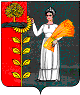 